ПОСТАНОВЛЕНИЕот ________________201___г.   № _________г. МайкопОб утверждении схемы размещения нестационарных торговых объектов на территории муниципального образования «Город Майкоп» на земельных участках, в зданиях, строениях, сооружениях, находящихся в государственной собственности или муниципальной собственности В целях упорядочения размещения нестационарных объектов торгового назначения  на территории муниципального образования «Город Майкоп» в соответствии со статьей 16 Федерального закона от 06.10. 2003 № 131 - ФЗ «Об общих принципах организации местного самоуправления в РФ», со статьей 10 Федерального Закона от 28.12.2009  № 381 - ФЗ «Об основах государственного регулирования торговой деятельности в РФ», с приказом Министерства экономического развития и торговли Республики Адыгея от 21.12.2010 №397 - п «О порядке разработки и утверждения органами местного самоуправления схемы размещения нестационарных торговых объектов на земельных участках, в зданиях, строениях, сооружениях, находящихся в государственной собственности или              муниципальной собственности» и Уставом муниципального образования «Город Майкоп»  п о с т а н о в л я ю:1. Утвердить схему размещения нестационарных торговых объектов на территории муниципального образования «Город Майкоп» на земельных участках, в зданиях, строениях, сооружениях, находящихся в государственной собственности или муниципальной собственности (далее - Схема), согласно приложению.2. Утвердить технические характеристики нестационарных торговых объектов, согласно приложению.3. Управлению архитектуры и градостроительства муниципального образования «Город Майкоп» внести соответствующее изменение в информационную систему обеспечения градостроительной деятельности муниципального образования «Город Майкоп».4. Признать утратившими силу постановления Администрации муниципального образования «Город Майкоп» от 11.07.2018 № 839 «Об утверждении схемы размещения нестационарных торговых объектов на территории муниципального образования «Город Майкоп» на земельных участках, в зданиях, строениях, сооружениях, находящихся в государственной собственности или муниципальной собственности».5. Опубликовать настоящее постановление в газете «Майкопские новости» и разместить на официальном сайте Администрации муниципального образования «Город Майкоп».6. Постановление «Об утверждении схемы размещения нестационарных торговых объектов на территории муниципального образования «Город Майкоп» на земельных участках, в зданиях, строениях, сооружениях, находящихся в государственной собственности или муниципальной собственности» вступает в силу со дня его официального опубликования.И.о. Главы муниципального образования«Город Майкоп»                                                                           А.З. КитариевАдминистрация муниципального 
образования «Город Майкоп»Республики Адыгея 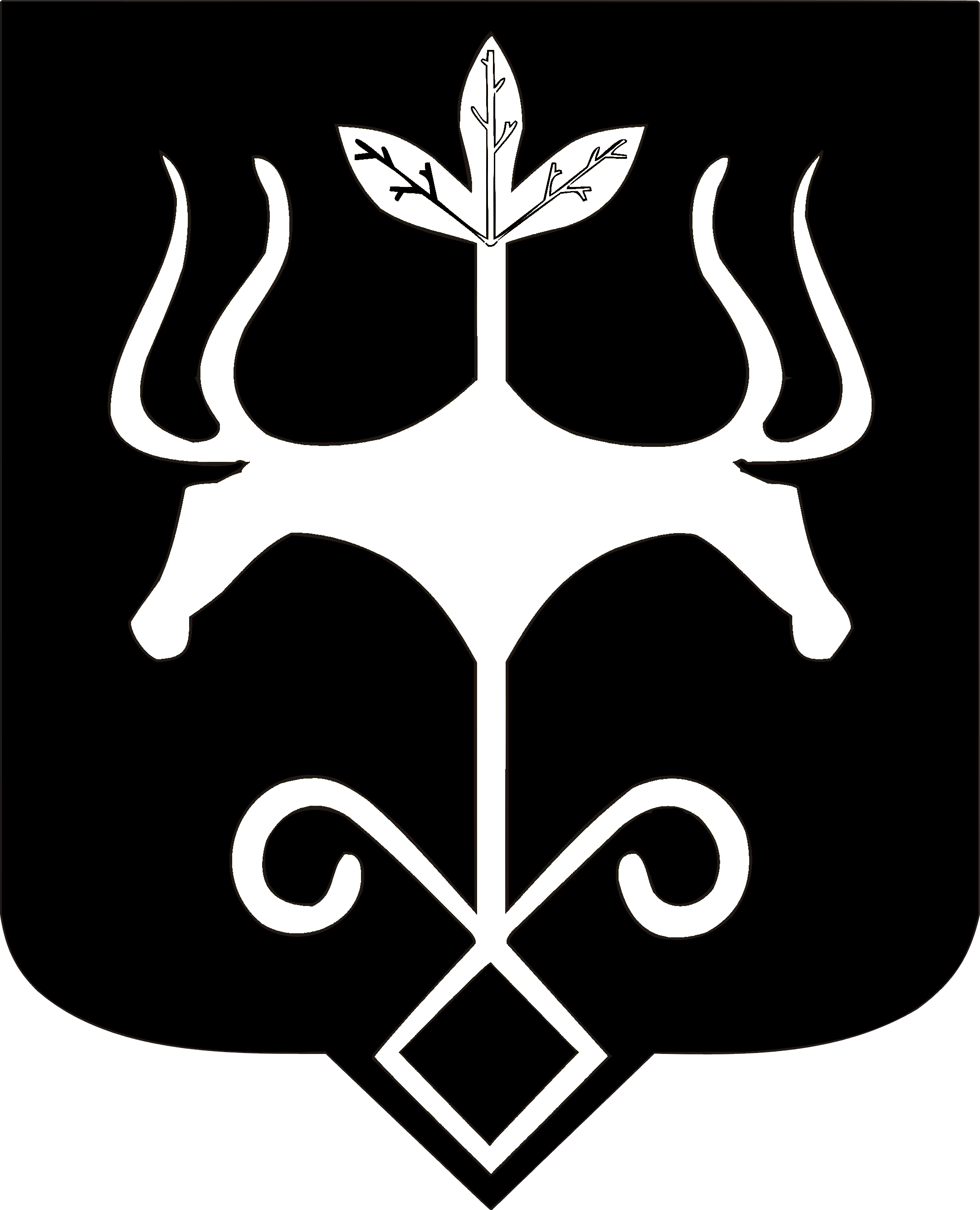 Адыгэ Республикэммуниципальнэ образованиеу 
«Къалэу Мыекъуапэ» и Администрацие